LEBENSLINIEN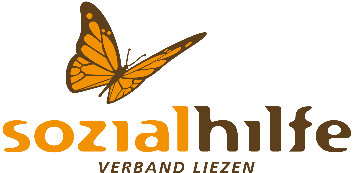 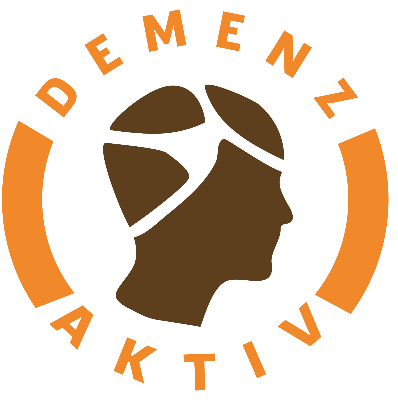 Demenzberatung…gemeinsam einen Weg finden.Sprechstunden Gemeindeamt Irdning& MemoryCafés im Pfarrhof Kumitz in ObersdorfDie nächste Sprechstunde findet am 16. Jänner 2023 wieder von 11.30 bis 13.30 Uhr statt.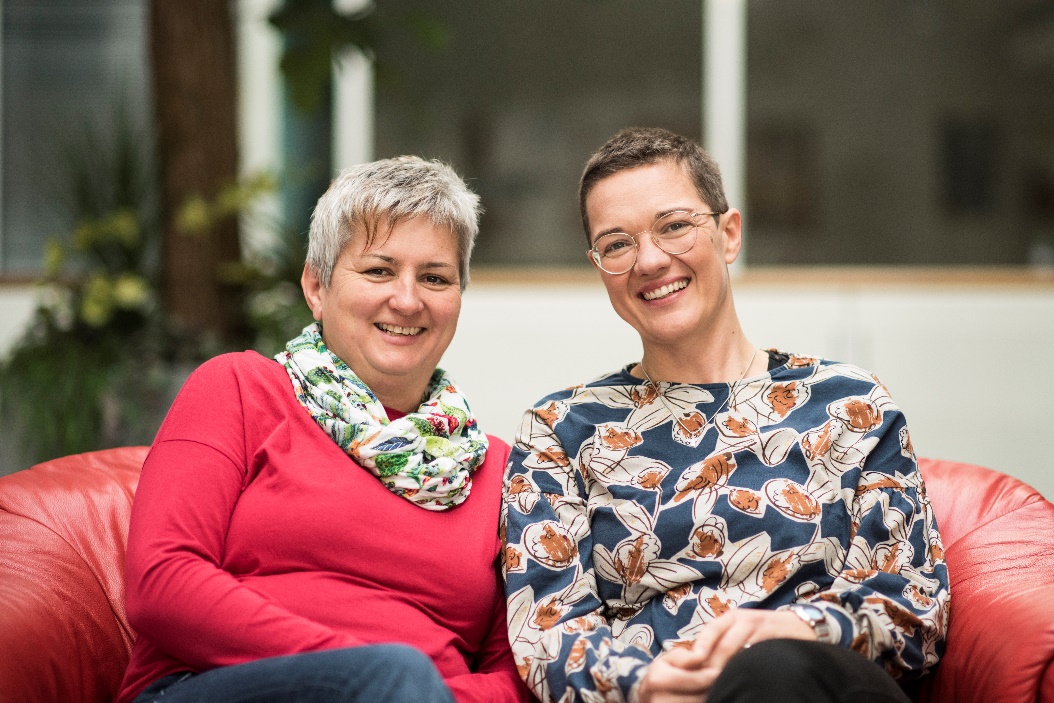 Sprechstunden         IRDNING11.30 bis 13.30 UhrSprechstunden         IRDNING11.30 bis 13.30 UhrMemoryCafésPfarrhof Kumitz14.00 bis 16.00 UhrJuli04.07.06.07.2022August01.08.29.08.03.08.2022September12.09.26.09.07.09.2022Oktober10.10.24.10.05.10.2022November07.11.21.11.02.11.2022Dezember05.12.19.12.07.12.2022